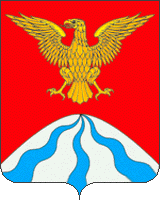 ФИНАНСОВОЕ УПРАВЛЕНИЕ АДМИНИСТРАЦИИ МУНИЦИПАЛЬНОГО ОБРАЗОВАНИЯ «ХОЛМ-ЖИРКОВСКИЙ РАЙОН» СМОЛЕНСКОЙ ОБЛАСТИПРИКАЗот  30.12.2022 г.                                                                                                                                                    № 67О внесении изменений в   методику прогнозирования поступлений по источникам финансирования дефицита бюджета муниципального образования «Холм-Жирковский район» Смоленской области  п р и к а з ы в а ю:1. Внести изменения в  методику прогнозирования поступлений по источникам финансирования дефицита бюджета  муниципального образования «Холм-Жирковский район» Смоленской области, утвержденную приказом Финансового управления Администрации муниципального образования «Холм-Жирковский район» Смоленской области от 05.07.2016 № 44, изложив ее в новой редакции (прилагается).2. Настоящий приказ вступает в силу со дня его подписания.МЕТОДИКАПРОГНОЗИРОВАНИЯ ПОСТУПЛЕНИЙ ПО ИСТОЧНИКАМ ФИНАНСИРОВАНИЯ ДЕФИЦИТА БЮДЖЕТА МУНИЦИПАЛЬНОГО ОБРАЗОВАНИЯ «ХОЛМ-ЖИРКОВСКИЙ РАЙОН» СМОЛЕНСКОЙ ОБЛАСТИ1. Настоящая методика определяет порядок прогнозирования поступлений по источникам финансирования дефицита бюджета муниципального образования «Холм-Жирковский район» Смоленской области (далее - Методика), главным администратором которых является Финансовое управление Администрации муниципального образования  «Холм-Жирковский район» Смоленской области      (далее - главный администратор).2. Перечень поступлений по источникам финансирования дефицита бюджета муниципального образования «Холм-Жирковский район» Смоленской области (далее – местный бюджет), в отношении которых главный администратор выполняет бюджетные полномочия:3. В целях расчета прогнозируемого объема поступлений по источникам финансирования дефицита местного бюджета, указанным в пункте 2 настоящей Методики используется метод прямого счета.3.1. Расчет объема поступлений в местный бюджет кредитов от других бюджетов бюджетной системы Российской Федерации осуществляется с учетом:- объема дефицита в соответствующем финансовом году и/или объема муниципальных заимствований на соответствующий финансовый год, подлежащих погашению, если источником погашения являются бюджетные кредиты из областного бюджета (при условии их распределения на областном уровне);- действующих соглашений о получении бюджетных кредитов из областного бюджета и планируемых к заключению (при условии распределения бюджетных кредитов на областном уровне) в соответствующем финансовом году.3.2. Расчет объема поступлений в местный бюджет кредитов от кредитных организаций в валюте Российской Федерации осуществляется с учетом:- объема дефицита в соответствующем финансовом году и/или объема муниципальных заимствований на соответствующий финансовый год, подлежащих погашению (если источником покрытия/погашения являются кредиты от кредитных организаций) на соответствующий финансовый год;- действующих кредитных договоров и планируемых к заключению в соответствующем финансовом году;- конъюнктуры рынка кредитования.При расчете объема поступлений кредитов от кредитных организаций в валюте Российской Федерации используется следующая формула:Пкр = Д + Зп  - Пбкр – И, где:Пкр - поступление кредитов от кредитных организаций по действующим (и планируемым к заключению) договорам в соответствующем финансовом году;Д – прогнозируемый объем дефицита местного бюджета на соответствующий финансовый год;Зп – объем муниципальных  заимствований, подлежащих погашению в соответствующем финансовом году;Пбкр – объем получения бюджетных кредитов из областного бюджета в соответствующем финансовом году (при условии распределения бюджетных кредитов на областном уровне);И – иные источники внутреннего финансирования  дефицита бюджета.Обновление расчетов может производиться по мере необходимости в течение текущего финансового года с учетом фактического исполнения местного бюджета и остатков  средств на начало года.3.3. Расчет объема поступлений в местный бюджет от возврата бюджетных кредитов, предоставленных другим бюджетам бюджетной системы Российской Федерации из местного бюджета в валюте Российской Федерации осуществляется с учетом:- утвержденных решением о местном бюджете на соответствующий финансовый год размеров предоставления бюджетных кредитов муниципальным образованиям  Холм-Жирковского района Смоленской области;- условий действующих и планируемых к заключению договоров о предоставлении бюджетных кредитов из местного бюджета;- оценки вероятности своевременного погашения муниципальными образованиями Холм-Жирковского района Смоленской области бюджетных кредитов в местный бюджет;- объема бюджетных кредитов, предоставленных муниципальным образованиям Холм-Жирковского района Смоленской области, подлежащих реструктуризации;При расчете объема поступлений от возврата бюджетных кредитов, предоставленных другим бюджетам бюджетной системы Российской Федерации из  местного бюджета в валюте Российской Федерации используется следующая формула:Кбкр = Кпл1 + Кпл2 - Кр, где:Кбкр – объем поступлений от возврата бюджетных кредитов, предоставленных муниципальным образованиям Холм-Жирковского района из местного бюджета в соответствующем финансовом году;Кпл1 – объем плановых поступлений от возврата муниципальными образованиями Холм-Жирковского района бюджетных кредитов в местный бюджет в соответствующем финансовом году (на основании действующих договоров);Кпл2 – объем плановых поступлений от возврата муниципальными образованиями Холм-Жирковского района бюджетных кредитов в местный бюджет в соответствующем финансовом году (на основании планируемых к предоставлению бюджетных кредитов);Кр – объем реструктуризации бюджетных кредитов, предоставленных муниципальным образованиям Холм-Жирковского района из местного бюджета, проводимой в соответствии с решением о местном бюджете.Заместитель Главы муниципального образованияначальник Финансового управления Администрации муниципального образования  «Холм-Жирковский район» Смоленской области      О.Н. Журавлева УТВЕРЖДЕНАприказом  Финансового  управления Администрации муниципального образования «Холм-Жирковский район» Смоленской области   от 15.07.2016 г.№ 44 (в редакции приказа от 30.12.2022 №67)Коды бюджетной классификации источников финансирования дефицита бюджетаНаименование кодов бюджетной классификации источников финансирования дефицита бюджета903 01 02 00 00 05 0000 710Привлечение муниципальными районами кредитов от кредитных организаций в валюте Российской Федерации903 01 02 00 00 05 0000 810Погашение муниципальными районами кредитов от кредитных организаций в валюте Российской Федерации903 01 03 01 00 05 0000 710Привлечение кредитов из других бюджетов бюджетной системы Российской Федерации бюджетами муниципальных районов в валюте Российской Федерации903 01 03 01 00 05 0000 810Погашение бюджетами муниципальных районов кредитов из других бюджетов бюджетной системы Российской Федерации в валюте Российской Федерации